 WAXING CONSENT FORM 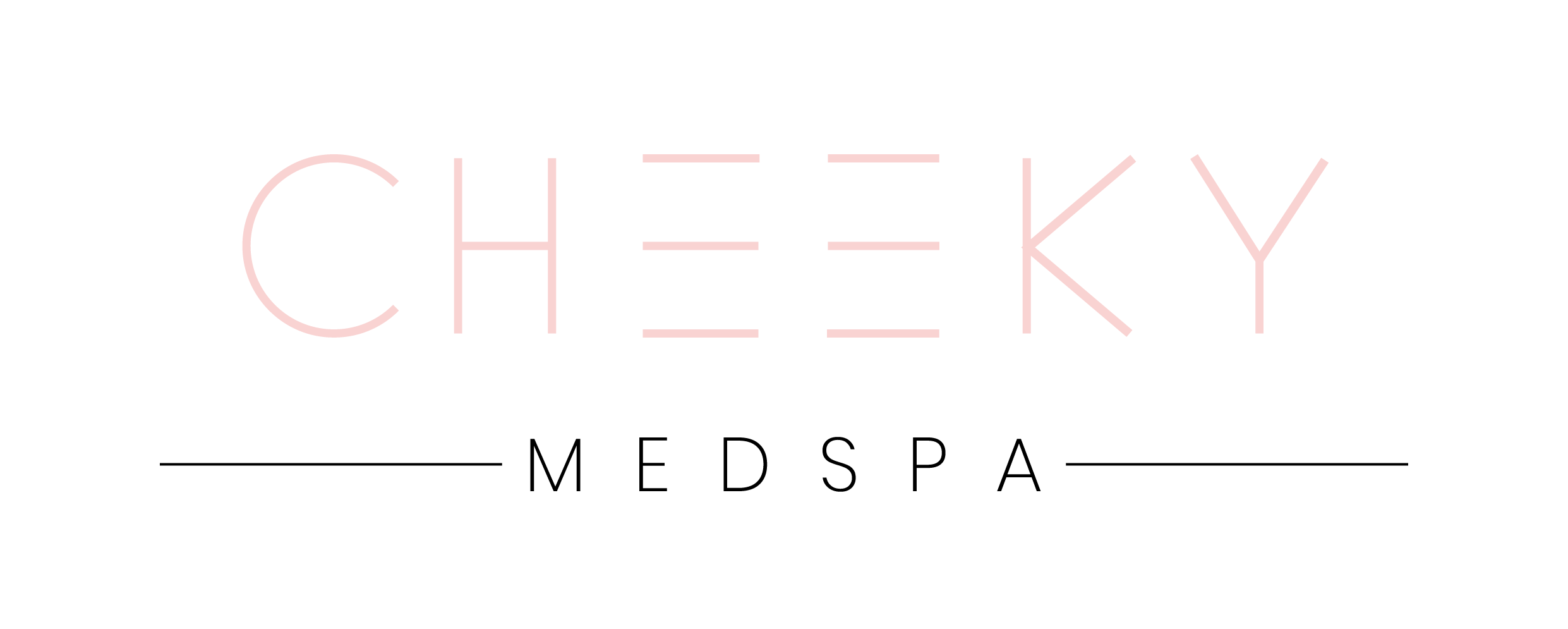 Have you taken Accutane with the past year? Yes / No
Are you using a Retin-a, Differin, or Renova? Yes / No
Do you frequent tanning beds? Yes / NoAre you currently sunburn? Yes / No Do you currently have or have had any of the following medical conditions that could compromise your skin and/or services being offered? Yes / No Aids/HIVEczema/PsoriasisCold Sores Hepatitis HerpesIf you are using any of the following medications, you cannot be waxed today:Accutane			- RenovaTretinoin 			- Adapalene Alustra 			- AvageIsotretinoin 			- AvitaDifferin			- Ratin - A Tazarotene I understand that if I begin use, or are currently using any of the products listed in the above and do not inform the esthetician prior to current or future treatments, I accept full responsibility for art adverse reactions. I understand that waxing may cause some redness, bumps, soreness, and/or itching.Client Signature: _______________________________________ Date: ________________Esthetician Signatures: _________________________________ Date: ________________